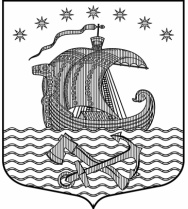 СОВЕТ  ДЕПУТАТОВМУНИЦИПАЛЬНОГО ОБРАЗОВАНИЯ
СВИРИЦКОЕ СЕЛЬСКОЕ ПОСЕЛЕНИЕ
ВОЛХОВСКОГО МУНИЦИПАЛЬНОГО РАЙОНА
ЛЕНИНГРАДСКОЙ ОБЛАСТИ( третьего созыва)  РЕШЕНИЕот  «25»  января  2019 года                                                                  №   1п. Свирица«Об утверждении плана работы Совета депутатов муниципального образования Свирицкое сельское поселение Волховского муниципального района Ленинградской области на 2019 год»         В соответствии с Федеральным законом от 06 октября 2003 года № 131-ФЗ «Об общих принципах организации местного самоуправления в Российской Федерации», Уставом МО Свирицкое сельское поселение, с целью организации нормотворческой деятельности совет депутатовРЕШИЛ:Утвердить план работы Совета депутатов муниципального образования Свирицкое сельское поселение Волховского муниципального района Ленинградской области на 2019 год, согласно приложению № 1 к настоящему решению.Настоящее решение вступает в силу со дня его официального опубликования в средствах массовой информации – газете «Волховские Огни».Обнародовать настоящее Решение в соответствии с Уставом МО Свирицкое сельское поселение и разместить на   официальном сайте муниципального образования Свирицкое сельское поселение svirica-adm.ru в информационно-телекоммуникационной сети Интернет.Контроль над исполнением настоящего Решения возлагаю на себя. Глава Муниципального образования                           Свирицкое сельское поселение                                                  Пушкина И.А. Приложение №1к Решению Совета Депутатовмуниципального образования Свирицкое сельское поселение От 25.01.2019г. №1 ПЛАН РАБОТЫСовета депутатов муниципального образования Свирицкое сельское поселение Волховского муниципального района Ленинградской области на 2019 год№п/пНаименование мероприятия, повестка дня заседанияДата  и местопроведенияОтветственные 1.Заседание Совета депутатовОб утверждении стоимости и требований к качеству услуг по гарантированным перечням услуг по погребениюИзменения и дополнение в решение Совета депутатов Свирицкого сельского поселения Волховского муниципального района Ленинградской области от 28.12.2018г. №41 «О принятии бюджета на 2019 год»Приведение нормативно-правовых актов Муниципального Образования Свирицкое сельское поселение в соответствие с действующим законодательством РФ. (при необходимости)Разное25.02.2019г.пос. Свирицаадминистрация Свирицкого СПГлава МО Свирицкое сельское поселения  2.Заседание Совета депутатов1. Об отчете главы муниципального образования Свирицкое сельское поселение за 2018 год и перспективах развития поселения на 2019 год.2. Об отчете главы администрации Свирицкого сельского поселения за 2018 год и перспективах развития поселения на 2019 год.3. Изменения и дополнение в решение Совета депутатов Свирицкого сельского поселения Волховского муниципального района Ленинградской области от 28.12.2018г. №41 «О принятии бюджета на 2019 год» (при необходимости)4. Разное08.02.2018г.пос. Свирицаадминистрация Свирицкого СП(расширенное заседание)Глава МО Свирицкое сельское поселения3.Заседание Совета депутатовО проекте отчета об исполнении бюджета Свирицкого сельского поселения за 2018 год и назначении публичных слушаний.О внесении изменений и дополнений в бюджет Свирицкого сельского поселения на 2019 год.Разноеориентировочно 21.03.2019г.пос. Свирицаадминистрация Свирицкого СПГлава МО Свирицкое сельское поселения 4.Заседание Совета депутатов1.Об исполнении бюджета муниципального образования Свирицкое сельское поселение за 2018 год2.Разноеориентировочно25.04.2019г.пос. Свирицаадминистрация Свирицкого СПГлава МО Свирицкое сельское поселения 5. Заседание Совета депутатовОб исполнении бюджета муниципального образования Свирицкое сельское поселение за первый квартал 2019 года.О внесении изменений и дополнений в бюджет муниципального образования Свирицкое сельское поселение на 2018 год.3.Разноеориентировочно 23.05.2019г.пос. Свирицаадминистрация Свирицкого СПГлава МО Свирицкое сельское поселения 6.Заседание Совета депутатовО назначении выборов депутатов Совета депутатов муниципального образования Свирицкого сельского поселения Волховского муниципального района Ленинградской области Разноеориентировочно 20.06.2019г.пос. Свирицаадминистрация Свирицкого СП Глава МО Свирицкое сельское поселения 7.Заседание Совета депутатовОб избрании секретаря заседания Совета депутатов муниципального образования  Свирицкого сельского поселения. Об избрании главы муниципального образования Свирицкого сельского поселения. Об избрании заместителя председателя Совета депутатов муниципального образования Свирицкое сельское поселение Волховского муниципального района Ленинградской области.Об избрании представителя Совета депутатов муниципального образования Свирицкое сельское поселение в Совет депутатов Волховского муниципального района. Об утверждении состава постоянных комиссий Совета депутатов                                                   Свирицкого сельского поселения. Об утверждении председателей  постоянных комиссий Совета депутатов  Свирицкого сельского поселения. Об объявлении конкурса на замещение должности главы  администрации муниципального образования  Свирицкого сельского поселения Об исполнении бюджета муниципального образования Свирицкое сельское поселение за первое полугодие 2019 года.О внесении изменений и дополнений в бюджет муниципального образования Свирицкое сельское поселение на 2019 год.ориентировочно26.09.2019г.пос. Свирицаадминистрация Свирицкого СПГлава МО Свирицкое сельское поселения 8.Заседание Совета депутатовО назначении главы администрации муниципального образования Свирицкого сельского поселенияОб исполнении бюджета муниципального образования Свирицкое сельское поселение за 9 месяцев 2019 года.О проекте бюджета муниципального образования Свирицкое сельское поселение на 2020 год  и плановый период 2021 - 2022 годы  и  назначении публичных слушаний.Разноеориентировочно 25.10.2019г. пос. Свирицаадминистрация Свирицкого СПГлава МО Свирицкое сельское поселения 9.Заседание Совета депутатовОб утверждении бюджета муниципального образования Свирицкое сельское поселение на 2020 и плановый период 2021-2022 годы.Разноеориентировочно 21.11.2019г. пос. Свирицаадминистрация Свирицкого СП Глава МО Свирицкое сельское поселения 10.Заседание Совета депутатов О внесении изменений и дополнений в бюджет муниципального образования Свирицкое сельское поселение на 2019 год.Об утверждении Плана работы Совета депутатов на 2020 год. Об установлении на территории муниципального образования Свирицкое сельское поселение налога на имущество физических лиц на 2020 год.  Об установлении земельного налога на территории муниципального образования Свирицкое сельское поселение на 2020 год.   Разное                                                           ориентировочно 13.12.2019г.пос. Свирицаадминистрация Свирицкого СПГлава МО Свирицкое сельское поселения 11.1. Принятие муниципальных правовых актов в соответствии с требованиями действующего законодательства;2.  Рассмотрение законотворческих инициатив органов прокуратуры, главы Местной администрации, органов территориального общественного самоуправления, инициативных групп граждан, а также иных субъектов правотворческой инициативы, установленными Уставом муниципального образования.3. Разработка и принятие муниципальных правовых актов в сфере противодействия коррупции.4. О внесении изменений и дополнений в отдельные Решения МО Свирицкое сельское поселение.5. Работа с обращениями граждан.6. Приведение нормативно-правовых актов Муниципального Образования Свирицкое сельское поселение в соответствие с действующим законодательством РФ. 7. Изменения и дополнение в решение Совета депутатов Свирицкого сельского поселения Волховского муниципального района Ленинградской области от 28.12.2018г. №41 «О принятии бюджета на 2019 год»8.Об организации и упорядочиванию свалок ТКО на территории Свирицкого сельского поселения.9.Участие депутатов в торжественных мероприятиях посвященных Дню Победы советского народа в Великой Отечественной войне 1941-1945 годов.10. Участие депутатов в торжественных мероприятиях посвященных Дню поселка Свирица.11. Итоги прохождения отопительного сезона 2018-2019 г.г.  и задачи по подготовке отопительного сезона 2019-2020 годов на территории Свирицкого сельского поселения.12. О внесении изменений в Устав Свирицкого сельского поселения Волховского муниципального района.В течении года на заседаниях,  по мере необходимостиГлава МО Свирицкое сельское поселения 